NÁRODNÁ RADA SLOVENSKEJ REPUBLIKYVII. volebné obdobieČíslo: CRD-431/2017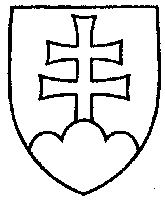 606UZNESENIENÁRODNEJ RADY SLOVENSKEJ REPUBLIKYz 10. mája 2017k vládnemu návrhu zákona, ktorým sa mení a dopĺňa zákon č. 378/2015 Z. z. o dobrovoľnej vojenskej príprave a o zmene a doplnení niektorých zákonov (tlač 434)	Národná rada Slovenskej republiky	po prerokovaní uvedeného vládneho návrhu zákona v druhom a treťom čítaní	s c h v a ľ u j evládny návrh zákona, ktorým sa mení a dopĺňa zákon č. 378/2015 Z. z. o dobrovoľnej vojenskej príprave a o zmene a doplnení niektorých zákonov, v znení schváleného pozmeňujúceho návrhu.   Andrej  D a n k o   v. r.predseda  Národnej rady Slovenskej republikyOverovatelia:Katarína  C s é f a l v a y o v á   v. r.Jana  C i g á n i k o v á   v. r. 